Методика МюнстербергаМетодика направлена на определение избирательности внимания. Рекомендуется для использования при профотборе на специальности, требующие хорошей избирательности и концентрации внимания, а также высокой помехоустойчивости.Инструкция: Среди буквенного текста имеются слова. Ваша задача, как можно быстрее считывая текст, подчеркнуть эти слова.Пример:   рюклбюсрадостьуфркнпВремя работы - 2 мин.Методика применяется как в группе, так и индивидуально. Оценивается количество выделенных слов и количество ошибок (пропущенные и неправильно выделенные слова).Стимульный материалбсолнцевтргщоцэрайонзгучновосгьъхэьршфакгьуэкзаметрочягщшщкпрокугурорсеабетеорияемтоджебьамхоккейтроицафцуйгахттелевизорболджщзхюэлщьбпамятьшогхеюжипдргщхщнздвосприятиейиуксндшизхьвафыпролдблюбовьабгфырплослдспектакльячсинтьбюнбюерадостьвуфциеждлоррпнародшалдьхэшщгиернкуыфйшрепортажэкждорлафывюсбьконкурсйфнянчыувскапрлличностьзжэьеюдщглоджинэрпплаваниеедтлжэзбьтрдшжнпркывкомедиящлдкуйфотчаяниейфрлньячвтлджэхъгфтасенлабораториягшдщнруцтргшчтлроснованиезхжьбщдэркентаопрукгвсмтрпсихиатриябплмстчьйфясмтщзайэъягнзхтмФамилия испытуемого  _________________________________________Ключевые слова:     помехоустойчивости      избирательности      внимания      концентрацииМетодика «перепутанные линии»Цель: измерение степени концентрации и устойчивости зрительного внимания с помощью методики «Перепутанные линии» (рис.1.3).Оборудование: секундомеры, специальные бланки ).Ход опыта. Опыт может проводиться как индивидуально, так и в группе. Перед началом работы испытуемым зачитывается инструкция: «Перед Вами на бланке ряд перепутанных между собой линий. Каждая из них начинается слева и заканчивается справа. Ваша задача - проследить каждую линию слева направо и в той клетке, где она заканчивается, проставить ее номер. Начинать нужно с линии 1, затем перейти к линии 2 и т.д. до конца. Следить за линиями надо только глазами; помогать себе пальцами, карандашом нельзя. Старайтесь работать быстро и не делать ошибок».Если опыт проводится коллективно, то в инструкцию добавляют: «Выполнив задание, поднимите руку. Я сообщу Вам время, за которое Вы выполнили задание, а Вы запишите его в нижней части бланка».Другой вариант проведения опыта - с ограничением времени выполнения задания, после чего дается команда «Стоп!» и работа прекращается (в зависимости от состава испытуемых можно устанавливать 7-и или 10-минутный интервал).При наблюдении за выполнением задания испытуемыми экспериментатор следит за тем, что преобладает у испытуемого - установка на скорость или на точность; уверен ли в себе испытуемый, проверяет ли себя или нет; испытывает ли трудности при прослеживании (в начале, середине или конце задания); пытается ли он помочь себе (несмотря на запрет) пальцем, карандашом. При этом можно фиксировать время, за которое испытуемый прослеживает каждые 5 линий по порядку (с 1 по 5, с 6 по 10 и т.д.), что даст возможность судить о влиянии утомления на выполнение задания. В этом случае бланк протокола исследования такой же как для таблиц Шульте. После окончания работы следует спросить испытуемого о том, какие трудности он испытывал, считает ли он, что хорошо справился с заданием или нет, и почему он так считает.Бланк методики «Перепутанные линии»Ф.И.О.______________                                                                                   Дата________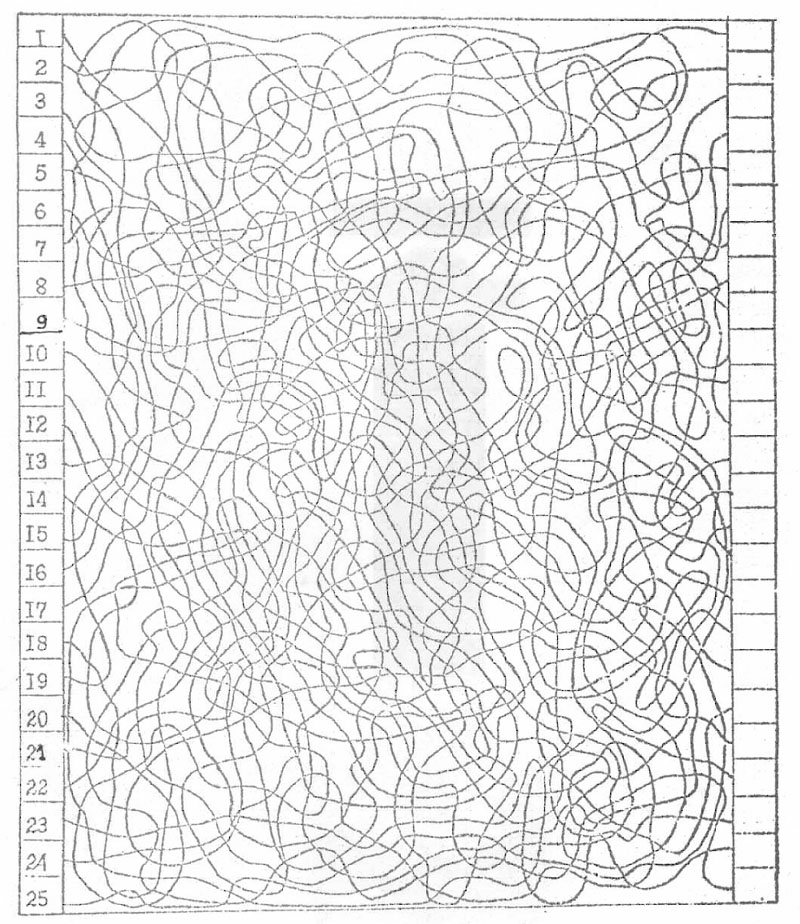 Обработка результатов. В варианте с ограничением времени обработка сводится к подсчету (с помощью заранее заготовленного «ключа») числа правильно прослеженных линий (количества ошибок и числа линий, оставшихся непрослеженными); в варианте без ограничения времени добавляется еще и время выполнения задания. В последнем случае можно вычислить показатель успешности выполнения задания (Y):где Т - время выполнения задания (мин), N np, - количество правильно прослеженных линий.Полученные показатели  интерпретируют, исходя из того, что ошибки в прослеживании линий и медленный темп работы (большое время поиска) при нормальной остроте зрения свидетельствует о слабой концентрации внимания. Об устойчивости (или наоборот, истощаемости) концентрированного внимания судят по сохранению (либо) снижению темпа работы от начала к концу задания.После получения индивидуальных оценок успешности (Y) или показателей количества правильно прослеженных линий (в варианте с ограничением времени) вычисляются соответствующие средне-групповые оценки, строятся 95%-ные доверительные интервалы и делаются диагностические  выводы. Результаты можно сравнивать с данными, полученными на различных контингентах испытуемых.Критерии оценки по методике «Перепутанные линии»: 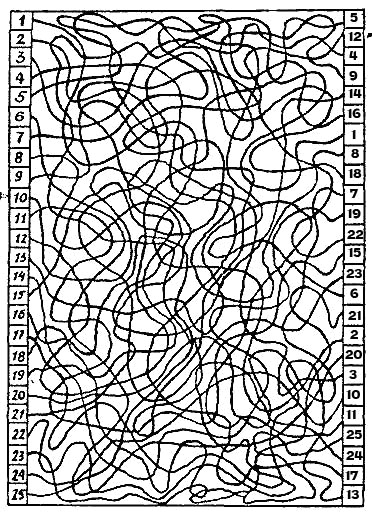 Рис.1.3. Ключ к методике «Перепутанные линии»Ключевые слова:     Перепутанные линии      устойчивости      истощаемости      концентрированного     внимания      снижению темпаМетодика «расстановка чисел»Методика предназначена для оценки произвольного внимания. Рекомендуется использовать при профотборе на специальности, требующие хорошего развития функции внимания.Инструкция: В течение 2 минут Вы должны расставить в свободных клетках бланка для заполнения в возрастающем порядке числа, которые расположены в случайном порядке в 25 клетках квадрата бланка стимульного материала.Стимульный материал                                             Бланк для заполненияЧисла записываются построчно, никаких отметок в левом квадрате делать нельзя.Оценка производится по количеству правильно записанных чисел. Средняя норма - 22 числа и выше.Методика удобна при групповом обследовании. Групповое обследование рекомендуется проводить в присутствии экспериментатора. Ключевые слова:     расстановка      чисел      внимание      вниманияТест «Таблица Горбова-Шульте» (Оценка переключения внимания)Для проведения исследования потребуются таблицы Горбова - Шульте размером 49 х 49см с цифрами от 1 до 25 черного и от 1 до 24 красного цвета, секундомер и указка. Обязательно заранее подготовить протокол с целью регистрации в нем времени и ошибок при поиске цифр.Рис.1.2. Черно-красная таблица Горбова - Шульте  для исследования переключения внимания.Примечание. Выделенные цифры – черные.Порядок работы. Занятие проводится индивидуально с каждым испытуемым. Перед ним вертикально на столе устанавливается черно-красная таблица, дается указка и сообщается инструкция: «На таблице 25 черных цифр от 1 до 25 и 24 красные цифры от 1 до 24.Нужно показывать и называть черные цифры в возрастающем порядке от 1 до 25, а красные - в убывающем порядке от 24 до 1. Необходимо вести счет попеременно: сначала называть черную цифру, потом красную, затем вновь черную, а за ней красную до тех пор, пока счет не будет окончен. Выполнять задание нужно быстро и без ошибок». Экспериментатор в протоколе фиксирует время отдельно по каждому из пяти этапов (по десять цифр на каждый этап) и ошибки испытуемого следующих типов: замена порядка - ошибка, при которой испытуемый цифры, называемые им в возрастающем порядке, начинает называть в убывающем порядке, и, наоборот; замена цифры - изменение ее порядкового номера: вместо 23 называет 21; замена цвета - вместо черной называет и показывает цифру красного цвета.Время выполнения задания приблизительно 90 сек.Протокол исследования оценки переключения вниманияОбработка результатов: Увеличение времени и количества ошибок от 1 к 5 интервалу свидетельствует об истощаемости нервных процессов, и замедления их подвижности к концу выполнения задания.При обработке результатов рассчитывается общий показатель переключения внимания, равный сумме показателей по пяти этапам. Для его вычисления необходимо определить успешность выполнения задания «поиск цифр с переключением» для каждого этапа отдельно. Единый оценочный критерий, отражающий показатель переключения внимания, равен времени поиска цифр с учетом совершенных ошибок. Он рассчитывается по формуле:А = Т - С, гдеА - показатель переключения внимания,Т и С - балльные оценки времени и ошибок соответственно.Балльные оценки времени и ошибок по переключению внимания даны в табл. 3,4.Для сопоставления межмодальных аттенционных характеристик необходимо осуществить перевод индивидуального показателя переключения внимания в шкальные оценки (табл.1.3).Таблица 1.3Бальная оценка переключения вниманияАнализ экспериментальных данных имеет смысл осуществлять в нескольких направлениях. Во-первых, необходимо, в результате сопоставления данных, сделать вывод о наличии или отсутствии возрастных различий по обследуемым группам в целом. Во-вторых, следует решить вопрос о степени выраженности индивидуальных различий, то есть, в какой мере отличаются данные, полученные при обследовании одного испытуемого, от среднегрупповых показателей. И, наконец, в-третьих, если мы имеем экспериментальные данные по развитию других характеристик внимания, можно осуществить интериндивидуальный анализ, соотнеся между собой величины шкальных оценок по различным свойствам внимания.Таблица 1.4Бальная оценка ошибок переключения вниманияКлючевые слова:     Шульт      Горбов      переключения      внимания      Черно-краснаяТест «Таблицы Шульте» (Оценка объема динамического внимания)Методика заимствована из психологии труда (так называемые таблицы Шульте), но имеет большое применение в области патологии. Может быть использована для исследования психического темпа, точнее для выявления скорости ориентировочно-поисковых движений взора, для исследования объема внимания (к зрительным раздражителям).Для проведения опыта нужно иметь пять таблиц размером 60x60 см с написанными на них в беспорядке числами от 1 до 25 (рис. 1.1) На каждой из пяти таблиц числа расположены по-разному. Кроме того, нужен секундомер и небольшая, примерно в 30 см, указка. Опыт можно проводить с испытуемыми, имеющими не меньше 4 классов образования.Рис. 1.1. Таблицы для отыскивания чисел.Испытуемому мельком показывают таблицу, сопровождая этот показ словами: «Вот на этой таблице числа от 1 до 25 расположены не по порядку». Далее таблицу прикрывают, т. е. кладут на стол числами книзу и продолжают инструкцию: «Вы должны будете вот этой указкой показывать и называть вслух все числа по порядку от 1 до 25. Постарайтесь делать это как можно скорее, но не ошибаться, понятно?» (Если испытуемый не понял, ему объясняют снова, но не открывая таблицу). Затем экспериментатор одновременно ставит таблицу прямо перед лицом больного вертикально на расстоянии 70 – 75 см от него, и, включая секундомер, говорит: «Начинайте!»Пока испытуемый показывает и называет числа, экспериментатор следит за правильностью его действий, а когда испытуемый называет число «25», экспериментатор останавливает секундомер.После первой таблицы без всяких дополнительных инструкций испытуемому предлагают таким же образом отыскивать числа на 2-й, 3-й, 4-й и 5-й таблице.Протокол опыта приобретает следующий вид:В примечаниях должно быть отмечено, равномерно ли испытуемый  отыскивает числа или изредка подолгу не может найти какое-нибудь одно число.При оценке результатов прежде всего становятся заметны различия в количестве времени, которые испытуемый тратит на отыскивание чисел одной таблицы. Психически здоровые молодые люди тратят на таблицу от 30 до 50 секунд, чаще всего 40 - 42 секунды.В норме на все таблицы уходит примерно одинаковое время.Методикой можно пользоваться для повторных проб. При этом нет необходимости менять таблицы - можно пользоваться теми же пятью таблицами в первый, второй и, если нужно, в третий раз.Ключевые слова:     ориентировочно-поисковых      движений взора      выявления      скорости     зрительным      раздражителям      объема вниманияТест «Корректурная проба» (Оценка устойчивости внимания)Для проведения исследования потребуется стандартный бланк теста «Корректурная проба» и секундомер. На бланке в случайном порядке напечатаны некоторые буквы русского алфавита, в том числе буквы «к» и «р»; всего 2000 знаков, по 50 букв в каждой строчке.Порядок работы. Исследование необходимо проводить индивидуально. Начинать нужно, лишь убедившись, что у испытуемого есть желание выполнять задание. При этом у него не должно создаваться впечатление, что его экзаменуют. Испытуемый должен сидеть за столом в удобной для выполнения данного задания позе. Экспериментатор выдает ему бланк «корректурной пробы» (см. приложение 1) разъясняет по следующей инструкции: «На бланке напечатаны буквы русского алфавита. Последовательно рассматривая каждую строчку, отыскивайте буквы «к» и «р» и зачеркивайте их. Задание нужно выполнять быстро и точно». Испытуемый начинает работать по команде экспериментатора. Когда через некоторое время экспериментатор произнесет: «Черта!»- Вы должны поставить вертикальную черту в том месте строки, где Вас застала команда. Через десять минут отмечается последняя рассмотренная буква.При обработке полученных данных психолог сверяет результаты в корректурных бланках испытуемого с программой - ключом к тесту.Из протокола занятия в психологический паспорт школьника вносятся следующие данные: общее количество просмотренных букв за 10 мин, количество правильно вычеркнутых букв за время работы, количество букв, которые необходимо было вычеркнуть.ПРОТОКОЛ ИССЛЕДОВАНИЯ ОЦЕНКИ УСТОЙЧИВОСТИ ВНИМАНИЯУчащийся __________________________________________       Класс ______Возраст   ______________   Пол __________       Дата __________________Рассчитываются продуктивность внимания, равная количеству просмотренных букв за 10 мин., и точность, вычисленная по формуле:К =m/n * 100 %где К - точность, n - количество букв, которые необходимо было вычеркнуть, m  - количество правильно вычеркнутых во время работы букв.Нормативные показатели для психически здоровых молодых людей до 10-15 ошибок при десятиминутной работе.С целью получения интегрального показателя устойчивости внимания, необходимо оценки точности и продуктивности перевести в соответствующие баллы с помощью табл. 1.1, полученной путем обычного шкалирования.Таблица 1.1Оценка устойчивости внимания в баллахРассматривается интегральный показатель устойчивости внимания (А) по формуле: А = В + С,  где В и С - балльные оценки продуктивности и точности соответственно.Для сопоставления данных по устойчивости внимания с другими свойствами аттенционной функции необходимо вновь осуществить перевод интегрального показателя устойчивости внимания шкальные оценки по табл. 1.2.Таблица 1.2Шкала перевода показателей свойств внимания в сопоставимые шкальные оценки«Корректурная проба»оенаисмвыгутжбшряцплкдзюхэчфшьйоенаисмвыгутжбшряцплкдзюхэчфшьйтжбшряцплкдзюхэчфьшййщьюхэчфцплкдзтжбсмвыгутжбшяроецаицплкдзюхэчфшьйтжбшряцплкдзюхэчфшоенаисмвыгуцплкздтжбшряюхэчфьщйюхэчфьйщаплктжбшдзтжбшрясмвыгуоенаицплкдзюхэчфряьщьйшьйюхэчфцплкдзтжсмвыгуттжбшяроенаицплкдзюхэчфшьйтжбряцплкдзюхэчфшйшьюфчэкюздклпцярщбжтугывмсианеосмвыугоенаитжбшряцптжбшрясмвыгуоенаицплкдзюхэчфряьщьйщьйюхэчфцплкдзтжсмвыгутжбшяроенаицплкдзюхэчфшьйтжбшряцплкдзюхэчфшйшьфчэхюздклпцяршбжтугывмсианеосмвыугоенаитжбшряцптжбшрясмвыгуоенаицплкдзюххэчфряьщьйщьйюхэчфцилкдздтжсмвыгутжбшяроенаицплкдзюхэчфщьйтжбшряцплкдзюхэчфшйщьфчэхюздклпцяршбэтугывмсианеосмвыугоенаитжбшряцпоенаисмвыгутжбшряцплкдзюхэчфшьйоенаисмвыугтжбярцпштжбшрясмвыгуоенаисцплкдзюхэчфряьщьйщьюхэчфцплкдзтжйщьфчэхюздклпцяршбжтугьгвмсианеосмвыугоенаитжбшряцпоенаисмвыгутжбшряцплкдздхячфшьйоенаисмвыугтжбярцпштжбшрясмвыгуоенаицплкдзюхэчфряьщьйщьйщьйюхэчфцплкдйщьфчэхюздклпцяршбжтугывмсианеосмвыугоенаитжбшряцпоенаисмвыгутжбшряцплкдзюхэчфшьйоенаисмвыугтжбярцпштжбшряцплкздюхчэфьшйсмвыгуоенаийьщюхэифцплкдзтжбряряцплкдзюхэчфшьйшьйюхэчфцплкдзяршбжтсмвыгуианеосмтоенаисмвыгутжбшряцплкдзюхэчфшьйоенаисмвыугтжбярцпштжбшряцплкздюхчэфьщйсмвыгуоенаийьшюхэчфцплкдзтжбряряцплкдзюхэчфшьйшьйюхэчфцплкдзяршбжтсмвыгуианеосмтцплкдзюхэчфшьйтжбршясмвыгуоенаисмвыгутжбшряцплкдзйоенаисмвыгутжбшряцплкдзюхэчфшьйоенаисмвыугтжбярцпштжбшрядплкздюхчэфьшисмвыгуоенаийьщюхэчфшплкдзтжбряцплкдзюхэчфщьйтжбршясмвыгуоенаисмвыгутжбшряцплкдзйряцплкдзюхэчфшьишьйюхэчфцплкдзяршбжтсмвыгуианеосмтоенаисмвыгутжбшряцплкдзюхэчфшьйоенаисмвыугтжбярцпштжбшряцплкздюхчэфьюсмвыгуоенаийьщюхэчфцплкдзтжбряцплкдзюхэчфшьйтжбршясмвыгуоенаисмвыгутжбшряцилкдзйряцплкдзюхэчфщьйщьйюхэчфцплкдзяршбжтсмвыгуианеосмтоенаисмвыгутжбшряцплкдзюхэчфшьйоенаисмвыугтжбярцпштжбшряцплкздюхчэфьшйсмвыгуоенаийьщюхэчфцплкдзтжбряцплкдзюхэчфщьйтжбршясмвыгуоенаисмвыгутжбшряцплкдзйряцплкдзюхэчфшьйщьйюхэчфцплкдзяршбжтсмвыгуианеосмтоенаисмвыгутжбшряцплкдщюхэчфщьйоенаисмвыугтжбярцпшцплкдзюхэчфшьйтжбршясмыгуоенаисмвыгутжбшряцплкдзй КлючоенасимвыгутжбщряцпзлкдзюхэчфшьйоенаисмвыгутжбшляцплкдзюхэчфшьйтжбшряцплкдзюхэчфьшййщыохэчфцплкдзтжбсмвыгутжбшяроецаицплкдзюхэчфшьйпжжбряцпллкдзюхэчфшоенаисмвыгуцплкздтжбшряюхэчфьшйюхэчфьйшаплктжбшдзтжбшрясмвыгуоенаицплкдзюхэчфряьшьйшьйюхэчфцплкдзтжсмвыгтужбшяроенаицплктзюхэчфшьйтжжшряцплкдзюхэчфшйшььфчэкюздклпняршбжтугывмсианеосмвыугоенаитжбшряцптжбшрясмвыгуоенаицплкдзюхэчфряьшьйшьйюхэчфцплкдзтжсмвыгутжбшяроенаисцплкдзюхэчфшьйтжбшряцплкдзюхэчфшйшьфчэхюздклпцяршбжтугывмсианеосмвыугоенаитжбшряцптжбшрясмвыгуоенаицплкдзюхэчпряьщьйщьйюхэчфцилкдзэжсмвыгутжбшяроенаицплккдзюхэчфщьйтжбшряцплкдзюхэчфшйшьфчэхюздклпцяршюэтугывмсианеосмвыугоенаитжбшряцпоенаисмвыгутжбшряцплкдзюхэцфшьйоенаисмвыуетжбярцпштжбшрясмвыгуоенаицплкдзюхэчфряьшьйщьйюхэчфтплкдзтжйщьфчэхьюздклпцяршбжтугывмсианеосмвыгуоенаитжбшряцпоенаисмвыгутжбшряцплкдздхячфшьйоенаисмвыугтжбярцпштжбшрясмвыгуоенаицплкдзюхэчфряъщьйщьйщьйюхэчфцплкднщьфчэхюздклпцяршбжтугывмсианеосмвыукоенаитжбшряцпоенаисмвыгутжбшряцплкдзюхэмчфшьйоенаисмвыуктжбярцпштжпшряцплкздюхчэфьшйсмвыгуоенаийьшюхэифцплкдзтжбряряцплкдзюхэчфшьйшьйюхэчфцплкдзяршбжтсмвыгуианеосмтоенаисмвыгутжбшряцплкдзюхячпшьйоенаисмвыугтжбярцпштжбшряцплкздюхчэфьшйсмвыгуоенаийьшюхэчфцплкдзтжбряряцплклзюхэчфшьйшьйюхэчфцплклзяршбжтсмвыгуианеосмтцплкдзюхэчфшьйтжбршясмвыгуоенаисмвыгутжбшряцпклэйоенаисмвыгутжбшряцплкдзюхэчфшьйоенаисмвыугтжбярцпштжбшрядплкздюхээфьшисмвыгуоенаийьшюхэчфшплкдзтжбряцплкдзюхэчфшьйтжбршясмвыгуоенаисмвыгутжбшряцплклэйряцплкдзюхэчфшьишьйюхэчфцплкдзяршбжтсмвыгуианеосмтоенаисмвыгутжбшряцплклзюхэчфшьйоенаисмвыугтжбярцпштжбшряцплкздюхчэфьюйсмвыугоенаийьшюхэчфцплклзтжбряцплклзюхэчфшьйтжбряшясмвыгуоенаисмвыгутжбрясилкдэйряцплкдзюхчфшьйщьйюхэчфцплдкзяшрбжтсмвыгуианеосмтсоенаисмвыгутжбшряцплкдзихэчфщьиоенаисмвыугтжбярцпштжбшряцплкздюхчэфьщйсмвыгуоенаийьщюхэчфцплкдзтжбряцплкдзюхэчфщбйтжьршясмвугуоенаисмывгутжбшряцплкдзйряцплкдзюхэчфщьйщьйюхэчфцплкдзяршбжтсмвыгуианеосмтоенаисмбыгутжбшряцплкдщюхэчфшьйоемаисмвыугтжбярцпшцплкдзюхэчфщьйтжбршясмыгуоенаисмвыгутжбшряцплкдзйКлючевые слова:     буквы      Корректурная проба      устойчивости      внимания      Точность     вниманиеМетодика «Диагностика уровня эмпатии» И.М.ЮсуповаЭмпатия (сопереживание), т. е. склонность к эмоциональной отзывчивости на переживания других людей, в процессе мотивации оказания помощи другому человеку играет большую роль. Разработано несколько методик измерения уровня эмпатии. В данной монографии приводятся две из них.ИнструкцияДля выявления уровня эмпатийных тенденций необходимо, отвечая (соглашаясь или нет) на каждое из 36 утверждений, оценивать ответы следующим образом: при ответе: «не знаю» – 0 баллов, «нет, никогда» – 1, «иногда» – 2, «часто» – 3, «почти всегда» – 4 и при ответе: «да, всегда» – 5 баллов. Отвечать нужно на все пункты.Текст опросникаМне больше нравятся книги о путешествиях, чем книги из серии «Жизнь замечательных людей».Взрослых детей раздражает забота родителей.Мне нравится размышлять о причинах успехов и неудач других людей.Среди всех музыкальных телепередач предпочитаю «Современные ритмы».Чрезмерную раздражительность и несправедливые упреки больного надо терпеть, даже если они продолжаются годами.Больному человеку можно помочь даже словом.Посторонним людям не следует вмешиваться в конфликт между двумя лицами.Старые люди, как правило, обидчивы без причин.Когда я в детстве слушал грустную историю, на мои глаза сами по себе наворачивались слезы.Раздраженное состояние моих родителей влияет на мое настроение.Я равнодушен к критике в мой адрес.Мне больше нравится рассматривать портреты, чем картины с пейзажами,Я всегда прощал все родителям, даже если они были неправы.Если лошадь плохо тянет, ее надо хлестать.Когда я читаю о драматических событиях в жизни людей, то чувствую, будто это происходит со мной.Родители относятся к своим детям справедливо.Видя ссорящихся подростков или взрослых, я вмешиваюсь.Я не обращаю внимания на плохое настроение своих родителей.Я подолгу наблюдаю за поведением.животных, откладывая другие дела.Фильмы и книги могут вызвать слезы только у несерьезных людей.Мне нравится наблюдать за выражением лиц и поведением незнакомых людей.В детстве я приводил домой бездомных кошек и собак.Все люди необоснованно озлоблены.Глядя на постороннего человека, мне хочется угадать, как сложится его жизнь.В детстве младшие по возрасту ходили за мной по пятам.При виде покалеченного животного я стараюсь ему чем-нибудь помочь.Человеку станет легче, если внимательно выслушать его жалобы.Увидев уличное происшествие, я стараюсь не попадать в число свидетелей.Младшим нравится, когда я предлагаю им свою идею, дело или развлечение.Люди преувеличивают способность животных чувствовать настроение своего хозяина.Из затруднительной конфликтной ситуации человек должен выходить самостоятельно.Если ребенок плачет, на то есть свои причины.Молодежь должна всегда удовлетворять любые просьбы и чудачества стариков.Мне хотелось разобраться, почему некоторые мои одноклассники были так задумчивы.Беспризорных домашних животных следует отлавливать и уничтожать.Если мои друзья начинают обсуждать со мной свои личные проблемы, я стараюсь перевести разговор на другую тему.Обработка результатовПодсчитывается сумма баллов. Но прежде нужно проверить степень откровенности обследуемого. Если он ответил «не знаю» на утверждения под номерами 3, 9, 11, 13. 28, 36 И «да, всегда» на утверждения 11, 13, 15 и 27, то это свидетельствует о его желании выглядеть лучше и о недостаточной откровенности. Результатам тестирования можно доверять, если опрашиваемый дал не больше трех неискренних ответов.ВыводыПри сумме от 82 до 90 баллов у человека очень высокий уровень эмпатийности, от 63 до 81 балла – высокий уровень, от 37 до 62 баллов – средний уровень, от 12 до 36 баллов – низкий уровень, 11 баллов и менее – очень низкий уровень эмпатийности.Ключевые слова:     эмпатия      сопереживатьМетодика «Мотивация успеха и боязнь неудачи»Методика предложена А.А.Реаном.ИнструкцияСоглашаясь или нет с нижеприведенными утверждениями, необходимо выбрать один из ответов – «да» или «нет». Если вы затрудняетесь с ответом, то вспомните, что «да» подразумевает как явное «да», так и «скорее да, чем нет». То же относится и к ответу «нет». Отвечать следует достаточно быстро, подолгу не задумываясь. Ответ, первым пришедший в голову, как правило, является и наиболее точным.Текст опросникаВключаясь в работу, надеюсь на успех.В деятельности активен.Склонен к проявлению инициативы.При выполнении ответственных заданий стараюсь по возможности найти причины отказа от них.Часто выбираю крайности: либо заниженно легкие задания, либо нереально трудные,При встрече с препятствиями, как правило, не отступаю, а ищу способы их преодоления.При чередовании успехов и неудач склонен к переоценке своих успехов.Продуктивность деятельности в основном зависит от моей целеустремленности, а не от внешнего контроля.При выполнении достаточно трудных заданий в условиях ограниченного времени результативность моей деятельности ухудшается.Я склонен проявлять настойчивость в достижении цели.Я склонен планировать свое будущее на достаточно отдаленную перспективу.Если рискую, то с умом, а не бесшабашно.Я не очень настойчив в достижении цели, особенно если отсутствует внешний контроль.Предпочитаю ставить перед собой средние по трудности или слегка завышенные, но достижимые цели.В случае неудачи при выполнении задания его притягательность для меня снижается.При чередовании успехов и неудач я больше склонен к переоценке своих неудач.Предпочитаю планировать свое будущее лишь на ближайшее время.При работе в условиях ограниченного времени результативность деятельности у меня улучшается, даже если задание достаточно трудное.В случае неудачи я, как правило, не отказываюсь от поставленной цели.Если я сам выбрал для себя задание, то в случае неудачи его притягательность только возрастает.Обработка результатовОдин балл получают ответы «да» на утверждения 1-3, 6, 8, 10-12,14,16, 18-20 и ответы «нет» на 4, 5, 7, 9, 13, 15, 17. Подсчитывается общее количество баллов.ВыводыЕсли испытуемый набирает от 1 до 7 баллов, то диагностируется мотивация на неудачу (боязнь неудачи). Если он набирает от 14 до 20 баллов, то диагностируется мотивация на успех (надежда на успех). Если количество набранных баллов в пределах от 8 до 13, то следует считать, что мотивационный полюс не выражен. При этом, если у испытуемого 8-9 баллов – то его мотивация ближе к избеганию неудачи, если 12-13 баллов – ближе к стремлению к успеху.Ключевые слова:     успех      неудача      боязнь неудачиМетодика «Мотивация к успеху»Автор методики Т.Элерс. Методика оценивает силу стремления к достижению цели, к успеху.ИнструкцияВам предлагается ряд утверждений. При согласии с утверждением рядом с его цифровым обозначением ставьте на бланке для ответа знак «+» («да»), при несогласии – знак «-» («нет»).Текст опросникаКогда имеется выбор между двумя вариантами, его лучше сделать быстрее, чем отложить на определенное время.Я легко раздражаюсь, когда замечаю, что не могу на все сто процентов выполнить задание.Когда я работаю, это выглядит так, будто я все ставлю на карту.Когда возникает проблемная ситуация, я чаще все~го принимаю решение одним из последних.Когда у меня два дня подряд нет дела, я теряю покой.В некоторые дни мои успехи ниже средних.По отношению к себе я более строг, чем по отношению к другим.Я более доброжелателен, чем другие.Когда я отказываюсь от трудного задания, то потом сурово осуждаю себя, так как знаю, что в нем я добился бы успеха.В процессе работы я нуждаюсь в небольших паузах для отдыха.Усердие – это не основная моя черта.Мои достижения в труде не всегда одинаковы.Меня больше привлекает другая работа, чем та, которой я занят.Порицание стимулирует меня сильнее, чем похвала.Я знаю, что мои коллеги считают меня дельным человеком.Препятствия делают мои решения более твердыми.На моем честолюбии легко сыграть.Обычно заметно, когда я работаю без вдохновения..При выполнении работы я не рассчитываю на помощь других.Иногда я откладываю то, что должен был сделать сейчас.Нужно полагаться только на самого себя.В жизни мало вещей, более важных, чем деньги.Всегда, когда мне предстоит выполнить важное задание, я ни о чем другом не думаю.Я менее честолюбив, чем многие другие.В конце отпуска я обычно радуюсь, что скоро выйду на работу.Когда я расположен к работе, я делаю ее лучше и квалифицированнее, чем другие. 27. Мне проще и легче общаться с людьми, которые могут упорно работать.Когда у меня нет дел, я чувствую, что мне не по себе.Мне приходится выполнять ответственную работу чаще, чем другим.Когда мне приходится принимать решение, я стараюсь делать это как можно лучше.Мои друзья иногда считают меня ленивым.Мои успехи в какой-то мере зависят от моих коллег.Бессмысленно противодействовать воле руководителя.Иногда не знаешь, какую работу придется выполнять.Когда что-то не ладится, я нетерпелив.Я обычно обращаю мало внимания на свои достижения.Когда я работаю вместе с другими, моя работа дает большие результаты, чем работа других.Многое, за что я берусь, я не довожу до конца.Я завидую людям, которые не загружены работой.Я не завидую тем, кто стремится к власти и положению.Когда я уверен, что стою на правильном пути, для доказательства своей правоты я могу пойти и на крайние меры.Обработка результатовПо 1 баллу проставляется за ответ «да» по следующим пунктам опросника: 2 5, 7 10, 14-17 21 22 25-30 32 37 41 и «нет» – по следующим: 6, 13, 18, 20, 24, 31, 36, 38 и 39.Ответы по пунктам 1, 11, 12, 19, 23, 33-35 и 40 не учитываются. Подсчитываем общая сумма баллов.ВыводыЧем больше сумма баллов, тем больше у обследованного выражена мотивация на достижение успеха.Ключевые слова:     достижение успеха      к успехуМетодика «Мотивация к избеганию неудач»Предложена Т.Элерс.ИнструкцияВам предлагается список слов из 30 строк, по 3 слова в каждой строке. Выберите в каждой строке только одно слово, которое наиболее точно характеризует вас, и пометьте его в своем опросном листе знаком «+» или шифром (например, 1 /1 или 21/2, где числитель это номер строки, а знаменатель – номер слова в строке).Вид опросного листа со списком слов Обработка результатовИспытуемый получает по 1 баллу за следующие выборы: 1/2; 2/1; 2/2; 3/1; 3/3; 4/3; 5/2; 6/3; 7/2; 7/3; 8/3; 9/1; 9/2; 10/2; 11/1; 11 /2; 12/1; 12/3; 13/2; 13/3; 14/1; 15/1; 16/2; 16/3; 17/3; 18/1; 19/1; 19/2; 20/1; 20/2; 21/1; 22/1; 23/1; 23/3; 24/1; 24/2; 25/1; 26/2; 27/3; 28/1; 28/2; 29/ 1; 29/3; 30/2.Для удобства диагностики целесообразно иметь, кроме бланка для ответов (опросного листа), и бланк-ключ, бланке-ключе вырезаются окошечки в местах, соответствующих позициям, за выбор которых дается 1 балл (1/2; 2/1; 2/2 и т. д.) Этот трафарет накладывается на бланк для ответов, и попавшие в окошечки отметки испытуемого суммируются.ВыводыЧем больше сумма баллов, тем выше стремление испытуемого к избеганию неудач, к защите.При сумме: от 2 до 10 баллов – низкий уровень мотивации к избеганию неудач, к защите;При сумме: от 11 до 15 баллов – средний уровень мотивации;При сумме: от 16 до 20 баллов – высокий уровень мотивации;При сумме: свыше 20 баллов – очень высокий уровень мотивации.Ключевые слова:     избегание неудачи      к избеганиюМетодика «Импульсивность»Опросник дает возможность узнать о тенденции данного человека к принятию недостаточно обдуманных, взвешенных решений.ИнструкцияПрочтите вопросы и, если вы согласные утверждением, поставьте рядом знак «+» («да»), если не согласны – знак «–» («нет»).Текст опросникаОтмечаете ли вы за собой некоторую поспешность в принятии решений?Присуще ли вам в повседневной жизни действовать под влиянием момента, не думая о возможных последствиях?Следуете ли вы при принятии решения правилу: «Семь раз отмерь, один раз отрежь?"Отмечаете ли вы за собой склонность говорить не думая?Присуще ли вам поступать под влиянием чувств?Склонны ли вы к тщательному предварительному обдумыванию того, что хотите сделать?Вызывают ли у вас раздражение люди, не могущие быстро решиться на что-нибудь?Рассудительный ли вы человек?При намерении что-то сделать для вас важнее эмоции или разум?Характерно ли для' вас нежелание долго перебирать всякие варианты при принятии решения?Часто ли вы ругаете себя за поспешные решения?Когда вы принимаете решение, то думаете ли прежде всего, к чему это приведет?Обычно вы колеблетесь, не можете принять решения до последнего момента?При решении даже простого вопроса вы должны все обдумать?Можете ли вы при конфликте не раздумывая дать отпор своему обидчику?Обработка результатовЗа ответы «да» на вопросы 1,2, 4, 5, 7, 9-12, 15 и «нет» на вопросы 3, 6, 8, 13, 14 проставляется по I балду. Подсчитывается сумма баллов.ВыводыЧем больше набранная человеком сумма баллов, тем больше у него выражена импульсивность.Ключевые слова:     импульсивностьМетодика «Диагностика ригидности»Методика разработана Г.Айзенком.Ригидность существенно влияет на процесс мотивации, особенно когда требуется корректировать его в связи с изменившейся ситуацией (например, вскрытием новых обстоятельств). Ригидный с трудом отходит от сложившейся у него стратегии поведения, поэтому принимаемое им решение и формируемый мотив не всегда адекватны ситуации.ИнструкцияЕсли вы полностью согласны с утерждениями по тем или иным особенностям поведения, представленными в опроснике, то рядом с номером утверждения ставьте 2 балла, если согласны в принципе – 1 балл, если не согласны – 0 баллов.Текст опросникаМне трудно менять привычки.Я с трудом переключаю внимание.Я очень настороженно отношусь ко всему новому.Меня трудно переубедить.Нередко у меня не выходят из головы мысли, от которых следовало бы освободиться.Я трудно сближаюсь с людьми.Меня расстраивают даже незначительные нарушения плана.Нередко я проявляю упрямство.Я неохотно иду на риск.Я резко переживаю отклонения от принятого мною режима.Обработка результатовПодсчитывается сумма балов, проставленных в соответствии с инструкцией.Выводыпри сумме 0-7 баллов – ригидности нет, присуща легкая переключаемость с одной установки на другую;при сумме 8-14 баллов – средний уровень ригидности;при сумме 15-20 баллов – сильно выраженная ригидность, принятый план действия или поступка меняется под влиянием новых обстоятельств с большим трудом.Ключевые слова:     ригидный      ригидностьМетодика «Мотивация аффилиации»Методика (тест) А.Меграбяна в модификации М.Ш.Магомед-Эминова предназначена для диагностики двух обобщенных устойчивых мотиваторов, входящих в структуру мотивации аффилиации, – стремления к принятию (СП) и страха отвержения (СО). Тест состоит, соответственно, из двух шкал: СП и СО.ИнструкцияТест состоит из ряда утверждений, касающихся отдельных сторон характера, а также мнений и чувств по поводу некоторых жизненных ситуаций. При согласии с утверждением рядом с его цифровым обозначением ставьте на бланке для ответа знак «+» («да»), при несогласии – знак «-» («нет»). При прочтении (или прослушивании) утверждения не тратьте много времени на обдумывание ответов. Давайте тот ответ, который первым пришел вам на ум.В тесте нет «хороших» или «плохих» ответов, поэтому не старайтесь произвести своими ответами благоприятное впечатление. Выражайте свое мнение искренне.Текст опросника для шкалы СПЯ легко схожусь с людьми.Когда я расстроен, то предпочитаю быть на людях, чем оставаться в одиночестве.Я предпочел бы, чтобы меня считали способным и сообразительным, чем общительным и дружелюбным.Я меньше, чем большинство людей, нуждаюсь в близких друзьях.О своих переживаниях я говорю людям скорее часто и охотно, чем редко и в особых случаях.От хорошего фильма я получаю больше удовольствия, чем от большой компании.Мне нравится заводить как можно больше друзей.Я скорее предпочел бы провести свой отдых вдали от людей, чем на оживленном курорте.Я думаю, что большинство людей славу и почет ценят превыше дружбы.Я предпочел бы самостоятельную работу коллективной.Излишняя откровенность с друзьями может повредить.Когда я встречаю на улице знакомого, я не просто здороваюсь, проходя мимо, а стараюсь перекинуться с ним парой слов.Независимость и свободу от других я предпочитаю прочным дружеским узам.Я посещаю компании и вечеринки потому, что это хороший способ завести друзей.Если мне нужно принять важное решение, то я скорее посоветуюсь с друзьями, чем стану обдумывать его один.Я не доверяю слишком открытому проявлению дружеских чувств.У меня очень много близких друзей.Когда я нахожусь с незнакомыми людьми, мне совсем не важно, нравлюсь я им или нет.Индивидуальные развлечения я предпочитаю групповым.Открытые эмоциональные люди привлекают меня больше, чем серьезные, сосредоточенные.Я скорее прочту интересную книгу или посмотрю телевизор, чем проведу время на вечеринке.Путешествуя, я больше люблю общаться с людьми, чем наслаждаться видами и посещать достопримечательности в одиночестве.Мне легче решить трудный вопрос, когда я обдумываю его один, чем когда обсуждаю с другими.Я считаю, что в трудных жизненных ситуациях скорее нужно рассчитывать только на свои силы, чем надеяться на помощь друзей.Даже в компании мне трудно полностью отвлечься от забот и срочных дел.Оказавшись на новом месте, я быстро приобретаю широкий круг знакомых.Вечер, проведенный за любимым занятием, привлекает меня больше, чем оживленная вечеринка.Я избегаю слишком близких отношений с людьми, чтобы не потерять личную свободу.Когда у меня плохое настроение, я скорее стараюсь не показывать своих чувств, чем пытаюсь с кем-нибудь поделиться.Я люблю бывать в обществе и всегда рад провести время в веселой компании.Текст опросника для шкалы СОЯ стесняюсь идти в малознакомое общество.Если вечеринка мне не нравится, я все равно не ухожу первым.Меня бы очень задело, если бы мой близкий друг стал противоречить мне при посторонних людях.Я стараюсь меньше общаться с людьми критического склада ума.Обычно я легко общаюсь е незнакомыми людьми.Я не откажусь пойти в гости из-за того, что там будут люди, которые меня не любят.Когда два моих друга спорят, я предпочитаю не вмешиваться в их спор, даже если с кем-то из них я не согласен.Если я попрошу кого-то пойти со мной и он мне откажет, то я не решусь попросить его снова.Я осторожен в высказывании своих мнений, пока хорошо не узнаю человека.Если во время разговора я что-то не понял, то лучше я это пропущу, чем прерву говорящего и попрошу повторить.Я открыто критикую людей и ожидаю от них того же.Мне трудно отказывать людям.Я все же могу получить удовольствие от вечеринки, даже если вижу, что одет не так, как надо.Я болезненно воспринимаю критику в свой адрес.Если я не нравлюсь кому-то, то стараюсь избегать этого человека.Я редко стесняюсь обращаться к людям за помощью.Я редко противоречу людям из боязни их задеть.Мне часто кажется, что незнакомые люди смотрят на меня критически.Всякий раз, когда я иду в незнакомое общество, я предпочитаю брать с собой друга.Я часто говорю то, что думаю, даже если это неприятно собеседнику.Я легко осваиваюсь в новом коллективе.Временами я уверен, что никому не нужен.Я долго переживаю, если посторонний человек нелестно выражается в мой адрес.Я никогда не чувствую себя одиноким в компании.Меня очень легко задеть, даже если это не заметно со стороны.После встречи с новым человеком меня обычно мало волнует, правильно ли я себя вел.Когда я должен за чем-либо обратиться к официальному лицу, я почти всегда жду, что мне откажут.Когда нужно попросить продавца показать понравившуюся мне вещь, я чувствую себя неуверенно.Если я недоволен тем, как ведет себя мой знакомый, я обычно прямо указываю ему на это.Если в транспорте я сижу, мне кажется, что люди смотрят на меня с укором.Обработка результатовШкала СП. Проставляется по 1 баллу за ответы:«да» по позициям 3, 4, 6, 8-11, 13, 16-19, 21, 23-25, 27-29.«нет» по позициям 1,2,5, 7, 12, 14, 15, 20, 22, 26.Подсчитыва-ется общая сумма баллов за ответы «да» и «нет».Шкала СО. Проставляется по 1 баллу за ответы:«да» по позициям 1-4, 8-10. 12, 14, 15, 17-19, 22, 23, 25, 27, 28, 30.«нет» по позициям 5-7, 11, 13, 16, 20, 21, 24, 26,29.Подсчитывается общая сумма баллов.ВыводыЕсли сумма баллов по шкале СП больше таковой по шкале СО, то у испытуемого выражено стремление к аффилиации, если же сумма баллов меньше, то у испытуемого выражен мотив «страх отвержения». При равенстве суммарных баллов по обеим шкалам следует учитывать, на каком уровне (высоком или низком) оно проявляется. Если уровни стремления к принятию и страха отвержения высокие, это может свидетельствовать о наличии у данного испытуемого внутреннего дискомфорта, напряженности, так как страх отвержения препятствует удовлетворению потребности быть в обществе других людей.Ключевые слова:     аффилиация      стремление к принятию      страх отверженияМетодика выявления осознанности различных компонентов мотиваМетодика разработана А.В.Ермолиным и Е.П.Ильиным. Исходный материал методики – бланк, на котором напечатаны два варианта заданий: вариант А – неоконченные предложения, вариант Б – вопросы-сюжеты.Вариант А Инструкция. Возьмите тетрадный листок (опросный лист) и подпишите его, поставьте дату, возраст, пол. Ваша задача – поставить номер зачитываемого неоконченного предложения и рядом с ним написать его окончание, представив себя в приведенной ситуации. Если вы никогда не попадали в такую, то предположите, как бы вы поступили в данном случае.Неоконченные предложения:Хотя я пою не очень хорошо, я согласился спеть на школьном вечере, потому что...Хотя я не дружу с Петей, я согласился навестить его дома, когда он заболел, потому что...Хотя я неважный спортсмен, я участвовал в соревнованиях, потому что...Хотя на улице было холодно, я, несмотря на уговоры родителей, не надел шапку, потому что...Несмотря на то что вода в озере была холодной, я искупался, так как...Несмотря на то что я хотел спать, я продолжал решать задачку, потому что...Я захотел пить и пошел на кухню, чтобы...Вариант Б Инструкция. Вам предлагаются для обдумывания шесть различных жизненных ситуаций. Поставьте номер зачитываемого вопроса-сюжета, представьте себя действующим лицом каждого сюжета и дайте ответы на вопросы (в письменном виде на обратной стороне того же листка).Вопросы-сюжеты:Ты сидишь на уроке и пишешь. Твой сосед сзади решил поразвлечься и стал чем-то щекотать твою шею. Наконец, тебе это надоело, ты взял книжку и ударил его по голове. В этот момент оборачивается учительница и строго говорит: «Иванов, почему ты ударил Петрова?» Что ты ответишь?На улице скользко. Ты подошел к старушке и помог ей дойти до магазина. Почему ты это сделал?Девочка показала тебе язык, а ты в ответ на это назвал ее дурой. Учительница услышала это и сделала тебе замечание. Что ты скажешь учительнице в свое оправдание?Ты сидишь на стадионе, где идут соревнования по бегу. Когда побежал твой одноклассник, ты стал кричать: «Леша, давай!». Зачем ты стал кричать?Ты сидишь на концерте. Тебе не понравилось, как спел песню певец, и ты стал свистеть. На тебя осуждающе посмотрели рядом сидящие. Что ты им ответишь в свое оправдание?Ты не приготовил домашнее задание и, придя в класс, попросил соседку по парте дать его списать. Она ответила: «Самому надо было делать». Ты обиделся и обругал ее, а товарищи стали укорять тебя. Что ты им скажешь в свое оправдание?Обработка результатовВ своих опросных листах испытуемые дают самые разные ответы, затрагивающие различные компоненты структуры мотива. В результате проведенного контент-анализа их была сконструирована классификационная матрица, состоящая из четырех групп (категорий) ответов.1. Ответы, не затрагивающие структуру мотива:ссылка на внешние обстоятельства (на улице было жарко, тепло, холодно; он мешает, отвлекает, он первый начал; попросили, заставили, пригласили и т. д.); обозначение действия (я бы промолчал, ничего не ответил, извинился); шифр – Вне.2. Ответы, относящиеся к «потребностному блоку»:потребности (хотел есть, пить; хотел показать, проверить себя); шифр – П;влечения (влекло, манило, привлекало); шифр – Вл;интересы (заинтересовало, было любопытно узнать, интересно); шифр – Ин;долженствование, необходимость (надо получить зачет, отметку; должен это сделать, было необходимо, не мог отказать); шифр – Д;мотивационная установка (обещал, давно хотел, появился повод, это моя обязанность); шифр – My.3. Ответы, относящиеся к «внутреннему фильтру»:нравственный контроль декларируемый (нельзя отрываться от коллектива, не хотел подвести товарищей, переживаю (болею) за свою команду, старость надо уважать и т. д.); шифр – НКд;нравственный контроль недекларируемый (поставил себя на его место, ему одному плохо, мог упасть, никто не хотел этого делать, а кому-то надо; должен же это кто-то сделать; он мой товарищ); шифр – Нкн;предпочтение по внешним признакам (некрасиво на мне смотрится, мне так больше идет и т. д.); шифр – Пр внеш.;внутреннее предпочтение – склонности (мне нравится, я люблю это делать и т. д.); шифр – Пр внут.;оценка психических (эмоциональных) состояний (надоело, скучно, страшно, боюсь и т. д.); шифр – Ос;оценка своих возможностей (я закаленный, сильный, смелый; я смогу это сделать, я это умею; мне не доставит это много хлопот); шифр – Ов;оценка условий и предстоящих усилий, затрат энергии (прирык, это не трудно, мне это не под силу, нет возможности, средств и т. д).; шифр – Оу;прогнозирование последствий (могу получить двойку, завтра спросят, могу победить, это может привести к...); шифр – Пп.4. Ответы, относящиеся к целевому блоку:опредмеченные действия (налить воды, взять хлеб, включить свет, купить продукты, помочь сделать уроки и т. д.); шифр – Од;процесс удовлетворения потребности {попить, поесть, отдохнуть, получить удовольствие и т. д.); шифр – Пуп;потребностная (смысловая) цель (получить хорошую отметку, заслужить похвалу, утолить жажду, голод; доказать себе, что могу и т. д.); шифр – Цп.На основании этих категорий ответов полученные данные заносятся в матричную таблицу:вне-ПВлИндMyНКдНКнПр внеш-Пр внут-ОсОвОуПпОдПупЦп++++++++++ВыводыАнализируя ответы каждого опрошенного, можно узнать, насколько полно он учитывает все обстоятельства (мотиваторы) или же ориентируется только на одно из них, склонен ли он больше ориентироваться на внешние обстоятельства или на внутренние факторы, насколько глубоко он пытается проникнуть в основание своих поступков и действий, т. е. насколько полно отражается в его сознании структура мотива, насколько обоснованно принимаются им решения.Ключевые слова:     неоконченные предложения      мотиваторы      структура мотива      мотивацияМетодика «Склонность к одиночеству»Данная методика представляет собой фрагмент теста А.Е.Личко «Определение акцентуаций характера у подростков (ПДО).ИнструкцияПри согласии с утверждением рядом с его цифровым обозначением ставьте на бланке для ответа знак «+» («да»), при несогласии – знак *–* («нет»).Текст опросникаЯ считаю, что всякий человек не должен отрываться от коллектива.В одиночестве я чувствую себя спокойнее.Я не переношу одиночества и всегда стремлюсь быть среди людей.Периодами мне лучше среди людей, периодами предпочитаю одиночество.В одиночестве я скучаю по людям. А среди людей быстро устаю и ищу одиночества.В большинстве случаев я хочу быть на людях, но иногда хочется побыть одному.Я не боюсь одиночества.Я боюсь одиночества, и тем не менее так получается, что нередко оказываюсь в одиночестве.Я люблю одиночество.Одиночество я переношу легко, если только оно не связано с неприятностями.Обработка результатовЗа положительные ответы по пп. 2, 7, 9 и за отрицательные ответы по пп. 1, 3, 8 проставляется по плюс 3 балла;За положительные ответы по пп. 4, 5, 6, 10 – по плюс 1 баллу;За положительные ответы по пп. 1, 3, 8 и за отрицательные ответы по пп. 2, 7, 9 – по минус 3 балла.Подсчитывается сумма баллов с учетом знака.ВыводыЧем больше положительная сумма баллов, тем больше выражено у обследованного стремление к одиночеству. При отрицательной сумме баллов таковое стремление у него отсутствует.Ключевые слова:     одиночество      А.Е.ЛичкоЦветовой тест Люшера (сокращенный вариант)Каждый цвет несет в себе определенный энергетический заряд, вызывает у человека как физиологический, так и психологический эффект. Поэтому, в зависимости от состояния человека (ситуативного и долговременного), он может предпочитать различные цвета. Например, X.Айзенк утверждает, что яркие цвета предпочитают субъекты с высокой активностью.Тест Люшера и основан на том, что выбор цвета нередко отражает направленность испытуемого на определенную деятельность, на удовлетворение потребностей, отражает его функциональное состояние По Люшеру, основные цвета символизируют следующие психологические потребности:синий – потребность в удовлетворенности, спокойствии, устойчивой положительной привязанности;зеленый – потребность в самоутверждении;красный – потребность активно действовать и добиваться успеха;желтый – потребность в перспективе, надеждах на лучшее, мечтах.ИнструкцияИспытуемый раскладывает цветные карточки стандартного образца (4 – с указанными выше основными цветами и 4 – с дополнительными: фиолетовым, коричневым, черным и серым) в определенном порядке: сначала цвет, который нравится более всего, затем цвет, стоящий по привлекательности следующим, и т. д. с таким расчетом, что последним будет цвет, вызывающий наименьшую симпатию (или даже антипатию). Таким образом, образуется 8 позиций по числу цветных карточек.ВыводыЕсли основные цвета находятся на 1-5-х позициях, то считается, что у человека потребности, соответствующие этим цветам, в известной мере удовлетворяются, если же на 6-8-х позициях, то имеется напряжение из-за их неудовлетворенности.Ключевые слова:     тест Люшера      Люшер      цветМетодика выявления потребности в одобренииПредлагаемая методика в основном выявляет потребности, ставшие чертами (свойствами) личности, личностными диспозициями, сформировавшимися на базе потребностей.Стремление заслужить похвалу, одобрение является одной из значимых потребностей человека. Выявлению этой потребности служит шкала мотивации одобрения, разработанная американскими психологамиДугласом П. Крауном и Дэвидом А. Марлоу (I960, 1964). Она позволяет определить косвенную меру потребности человека в одобрении других людей. Чем выше эта потребность, тем больше поведение испытуемого, по крайней мере на вербальном уровне, соответствует одобряемому образцу. Такие люди-не возражают против неинтересной работы, сдерживают свои агрессивные реакции, в целом более конформны, податливы социальным воздействиям. У них имеется повышенная потребность в общении.Русский вариант опросника разработан Ю. Л. Ханиным (1974). Из общего количества вопросов шкалы мотивации одобрения оставлено 20.ИнструкцияВам предлагается ряд утверждений. Если данное утверждение совпадает с вашим личным мнением, то ответьте «да», если не совпадает – то ответьте «нет».Текст опросника:Я внимательно читаю документ, прежде чем его подписываю.Я не испытываю колебаний, когда кому-нибудь нужно помочь в беде.Я всегда внимательно слежу за тем, как я одет.Дома я веду себя за столом так же, как и в ресторане.Я никогда не испытываю ни к кому сильных симпатий.Был случай, когда я бросил что-то делать, потому что не был уверен в своих силах.Иногда я люблю позлословить об отсутствующих.Я всегда внимательно слушаю собеседника, кто бы он ни был.Был случай, когда я придумывал вескую причину, чтобы оправдаться.Случалось, что я пользовался оплошностью человека.Я всегда охотно признаю свои ошибки.Иногда, вместо того чтобы простить человека, я стараюсь отплатить ему тем же.Были случаи, когда я настаивал на том, чтобы делали по-моему.У меня не возникает внутреннего протеста, когда меня просят оказать услугу.У меня никогда не возникает досады, когда высказываемое мнение противоположно моему.Перед длительной поездкой я всегда тщательно продумываю, что взять с собой.Были случаи, когда я действительно завидовал удаче других.Иногда меня раздражают люди, которые обращаются ко мне с просьбами.Когда у людей неприятности, я иногда думаю, что они получили их по заслугам.Я никогда никому с умыслом не говорил неприятных вешей.Обработка результатов и выводыКлюч к опроснику:Ответ по каждой позиции оценивается в 1 балл.Баллы проставляются только за ответ:«да»: 1-5, 8, 11, 14-16, 20.«нет»: 6,7,9, 10, 12, 13, 17-19.Общий итоговый показатель потребности в одобрении получают суммированием всех полученных баллов. Чем он выше, тем больше потребность в одобрении. Она показывает степень зависимости субъекта от благоприятных оценок со стороны других людей, его ранимость и чувствительность к межличностным влияниям и влияниям среды.При суммарном показателе 13 баллов и выше – высокий уровень потребности одобрения, 10-12 баллов – средний уровень потребности, ниже 10 баллов – низкий уровень.Высокий показатель отражает привычный стиль реагирования, а также особенности ожиданий субъекта в ситуации оценки со стороны других.Низкий суммарный показатель свидетельствует о том, что собственные убеждения субъекту дороже, а также о его независимости от группы. Он конфликтен и не податлив социальному влиянию, не стремится походить на образец.Ключевые слова:     одобрение      похвала      потребностьМетодика выявления потребности в общенииПредлагаемая методика в основном выявляет потребности, ставшие чертами (свойствами) личности, личностными диспозициями, сформировавшимися на базе потребностей.Методика разработана Ю.М.Орловым (1978).ИнструкцияСейчас вам прочтут ряд положений. Если вы с ними согласны, то рядом с номером положения напишите на своем листочке «да», если не согласны, напишите «нет».Текст опросника (перечень утверждений):Мне доставляет удовольствие участвовать в различного рода торжествах.Я могу подавить свои желания, если они противоречат желаниям моих товарищей.Мне нравится высказывать кому-либо свое расположение.Я больше сосредоточен на приобретении влияния, чем дружбы.Я чувствую, что в отношении к моим друзьям у меня больше прав, чем обязанностей.Когда я узнаю об успехе своего товарища, у меня почему-то ухудшается настроение.Чтобы быть удовлетворенным собой, я должен кому-то в чем-то помочь.Мои заботы исчезают, когда я оказываюсь среди товарищей по работе.Мои друзья мне основательно надоели.Когда я делаю плохую работу, присутствие людей меня раздражает.Прижатый к стене, я говорю лишь ту долю правды, которая, по моему мнению, не повредит моим друзьям и знакомым.В трудной ситуации я больше думаю не столько о себе, сколько о близком человеке.Неприятности у друзей вызывают у меня такое состояние, что я могу заболеть.Мне приятно помогать другим, если даже это доставит мне значительные хлопоты.Из уважения к другу я могу согласиться с его мнением, даже если он не прав.Мне больше нравятся приключенческие рассказы, чем рассказы о любви.Сцены насилия в кино внушают мне отвращение.В одиночестве я испытываю тревогу и напряженность больше, чем когда я нахожусь ере-ди людей.Я считаю, что основной радостью в жизни является общение.Мне жалко брошенных собак и кошек.Я предпочитаю иметь поменьше друзей, но более мне близких.Я люблю бывать среди друзей.Я долго переживаю ссоры с близкими.У меня определенно больше близких людей, чем у многих других.Во мне больше стремления к достижениям, чем к дружбе.Я больше доверяю собственным интуиции и воображению в мнении о людях, чем суждению о них других людей.Я придаю больше значения материальному благополучию и престижу, чем радости общения с приятными мне людьми.Я сочувствую людям, у которых нет близких друзей.По отношению ко мне люди часто неблагодарны.Я люблю рассказы о бескорыстной дружбе и любви.Ради Друга я могу пожертвовать всем.В детстве я входил в одну «тесную» компанию.Если бы я был журналистом, мне нравилось бы писать о дружбе.Обработка результатовКлюч к опроснику:Ответ по каждому пункту оценивается в 1 балл.Баллы проставляются только при ответе:«да» по следующим пунктам: 1, 2, 7, 8, 11-14, 17-24, 26, 28, 30-33;«нет» – по пунктам 3-6, 9, 10, 15, 16, 25, 27, 29.Определяется сумма баллов, полученных при ответах «да» и «нет».Вывод - чем больше сумма, тем больше потребность в общении. Ключевые слова:     потребности      черты личности      диспозиции      потребность      общениеОпределение потребности в активностиТест разработан Е.П.Ильиным (1972) и показывает уровень внутреннего энергетического потенциала человека для проявления им активности.Тест основан на определении дифференцированных пространственных порогов при увеличении и уменьшении амплитуд движений руки по отношению к эталонной (выбранной испытуемым или заданной экспериментатором) амплитуде. У лиц с высоким энергетическим потенциалом дифференциальные пороги при увеличении эталонной амплитуды движения больше, чем при уменьшении эталонной амплитуды. У лиц с низким энергетическим потенциалом наблюдается обратная закономерность.ИнструкцияИспытуемый, сидя за столом, с закрытыми глазами чертит на листке бумаги небольшую горизонтальную линию (до 2, 5 см), которая для последующих движений будет эталонной. Затем, не открывая глаз, под этой линией он должен начертить линию чуть длиннее. Это повторяется четыре раза, и каждый раз эталон испытуемый выбирает заново. В следующей серии испытуемый, начертив небольшую линию (также до 2,5 см), в повторном движении должен постараться начертить линию, чуть короче первой. Пробы с уменьшением амплитуд движений руки тоже повторяются четыре раза, причем и в этом случае каждый раз эталон выбирается заново. Затем все это проделывается на больших амплитудах движений (чертятся при закрытых глазах линии, равные 5-7 см).Весь порядок начертания линий такой:Начертить небольшую линию, начертить линию чуть длиннее, и так еще три раза.Начертить небольшую линию, начертить линию чуть короче, и так еще три раза.Начертить большую линию, начертить линию чуть длиннее, и так еще три раза.Начертить большую линию, начертить линию чуть короче, и так еще три раза.Обработка результатов и выводыИзмеряется длина каждой линии и определяется, сколько миллиметров каждый раз прибавлял испытуемый к эталону и сколько убавлял. Если ему это в каких-то попытках сделать не удалось (разница равна нулю или отрицательна), то эти попытки во внимание не принимаются.Суммируются отдельно:все значения увеличения длины линий при малых амплитудах движений руки (сумму обозначим – «а»),все значения уменьшения при малых амплитудах («б»),все значения увеличения при больших амплитудах («в»),все значения уменьшения при больших амплитудах («г»).После этого сравнивают «а» – с «б» и «в» – с «г»:если «а» больше «б» и «в» больше «г», то у обследованного имеется высокая потребность в активности;если «б» больше «а» и «г» больше «в», то у обследованного имеется низкая потребность в активности.если «а» больше «б», а «г» больше «в», то у обследованного имеется средняя потребность в активности.вариант: «а» < «б» и «в» > «г» свидетельствует о временном парабиотическом состоянии обследованного, вызванного утомлением, недосыпанием и прочими причинами. Исследование следует тогда повторить в другой день.Ключевые слова:     активность      в активностиДиагностика познавательной потребностиПредложена В.С.Юркевичем и предназначена для учителей, которые на основе наблюдений и бесед с другими учителями, с родителями школьников должны выбрать ответы на вопросы следующей анкеты:1. Как часто ученик подолгу занимается какой-нибудь умственной работой (час-полтора – для младшего школьника, несколько часов подряд – для подростков)?а) часто (5 балов)б) иногда (3 бала)в) очень редко (1 бал)2. Что предпочитает школьник, когда задан вопрос на сообразительность?а) помучиться, но самому найти ответ (5 балов)б) когда как (3 бала)в) получить готовый ответ от других (1 бал)3. Много ли читает школьник дополнительной литературы?а) постоянно, много (5 балов)б) иногда много, иногда ничего не читает (3 бала)в) мало или совсем ничего не читает (1 бал)4. Насколько Эмоционально ученик относится к интересному для него занятию, связанному с умственной работой?а) очень эмоционально (5 балов)б) когда как (3 бала)в) эмоции ярко выражены (по сравнению с другими ситуациями) (1 бал)5. Часто ли задает вопросы?а) часто (5 балов)б) иногда (3 бала)в) очень редко (1 бал)Обработка результатовОтветы оцениваются в соответствии с таблицей. Полученные баллы суммируются.ВыводыИнтенсивность познавательной потребности определяется суммой баллов: 17-25 баллов – потребность выражена сильно, 12-16 баллов – умеренно, меньше 12 баллов – слабо.Ключевые слова:     познавательная      интерес      любопытствоДиагностика потребности в поисках ощущенийПредлагаемая методика в основном выявляет потребности, ставшие чертами (свойствами) личности, личностными диспозициями, сформировавшимися на базе потребностей.Разработана М. Цукерманом. ИнструкцияВам предлагается ряд утверждений, которые объединены в пары. Из каждой пары необходимо выбрать одно, которое наиболее характерно для вас, и отметить его в бланке соответствующей буквой.Текст опросника:1.Я бы предпочел работу, требующую многочисленных разъездов, путешествий.Я бы предпочел работать на одном месте.2.Меня взбадривает свежий, прохладный день.В прохладный день я не могу дождаться, когда попаду домой.3.Мне не нравятся парфюмерные запахи.Мне нравится запах некоторых духов.4.Я рискнул бы попробовать какой-нибудь наркотик, чтобы испытать новые ощущения.Я не стал бы пробовать наркотик, так как не испытываю потребность в каких-то особенных ощущениях.5.Я бы предпочел жить в стабильном обществе, без революций и потрясений.Я бы предпочел жить в смутные дни истории страны.6.Я не могу понять людей, которые любят ездить на большой скорости.Я люблю ездить быстро, так как меня это возбуждает.7.Я люблю риск, азарт.Я не люблю рискованные мероприятия и действую по принципу «семь раз отмерь и один раз отрежь».8.Споры по политическим или мировоззренческим вопросам меня не увлекают.Я люблю поспорить, это меня возбуждает.9.Я не люблю однообразную деятельность, она меня усыпляет.Я спокойно отношусь к однообразной работе.10.Я бы не хотел оказаться загипнотизированным.Я хотел бы попробовать быть загипнотизированным.11.Наиболее важная цель в жизни – жить на полную катушку и взять от жизни столько, сколько возможно.Счастье – это спокойная жизнь.12.В холодную воду я вхожу постепенно, дав себе время привыкнуть к ней.Я люблю сразу нырнуть в холодную воду, чтобы ощутить обжигающее чувство.13.Я могу с удовольствием каждый раз слушать передаваемые по радио популярные песни.Мне быстро надоедают популярные песни.14.Худший недостаток человека – быть всегда веселым, легкомысленным.Худший недостаток человека – быть скучным, занудой.15.Мне бы понравилось ездить на мотоцикле с ветерком.Люди, ездящие.на мотоцикле с большой скоростью, – самоубийцы.16.Я больше предпочитаю людей спокойных, даже отрегулированных.Я предпочитаю эмоционально-выразительных людей, даже если они немного не уравновешенны.Обработка результатовПолученные ответы соотносятся с ключом: 1а, 2а, 3б, 4б, 5б, 6б, 7б, 8б, 9а, 10б, 11а, 12б, 13б, 14б, 15а, 16б.      Каждый ответ, совпавший с ключом, оценивается в 1 балл. Полученные баллы суммируются.ВыводыВысокий уровень потребности в ощущениях (11-16 баллов) означает наличие влечения, возможно бесконтрольного, к новым «щекочущим нервы» впечатлениям, что часто может провоцировать субъекта на участие в рискованных мероприятиях и авантюрах.Средний уровень потребности в ощущениях (6-10 баллов) свидетельствует об умении контролировать эту потребность, об умеренности в ее удовлетворении, т. е., с одной стороны – об открытости новому опыту, с другой – о сдержанности и рассудительности в определенные моменты жизни.Низкий уровень потребности в ощущениях (0-5 баллов) означает присутствие предусмотрительности и осторожности в ущерб получению новых впечатлений и информации. Человек с таким показателем предпочитает стабильность и упорядоченность неизвестному и неожиданному.Ключевые слова:     ощущения      новое      острые ощущенияСвой-ЧужойДанное упражнение предназначено для определения факторов доверия и недоверия в ситуации первого контакта.Выбираются трое участников, которые будут представлять соискателей на должность внутреннего консультанта крупной компании. Остальные участники – совет директоров компании.Инструкция соискателям . Вы являетесь специалистов в области бизнес консультирования. У вас достаточный опыт и солидные рекомендации. Вы трое прошли долгий многоэтапный отбор на должность внутреннего консультанта в данную компанию. Вам объявили, что последним этапом конкурсного отбора для Вас будет собеседование на совете директоров. На собеседовании Вы должны произнести короткую речь - презентацию (не более 1 минуты), после которой Вам будут заданы вопросы (не более трех). После этого будет принято решение о Вашем приеме на работу в компанию.Сложность задания в том, что один из Вас будет играть роль «чужого» - человека, который пытается проникнуть на фирму с целью передачи важной информации в пользу ее конкурентов. Никто, кроме «чужого», не будет знать, кто «чужой». Задача каждого из Вас – пройти конкурс и быть принятым на работу.Инструкция совету директоров . Вы заинтересованы в том, чтобы в штате компании оказался один из трех компетентных консультантов, которые сидят перед Вами. Вас равно устраивает каждая из трех кандидатур. Однако, служба безопасности вашей компании среагировала на информацию о том, что на фирму пытается проникнуть «чужой» - человек, который планирует добывать информацию в пользу конкурентов. Вы полагаете, что «чужой» воспользуется удачной возможностью устроиться на фирму именно в должности консультанта, поскольку в ближайшее время ваша компания не планирует нанимать работников на работу в стратегических должностях.Ваша задача – прослушав выступления и ответы на вопросы каждого соискателя, принять решение, кто из них «чужой».Как мы будем работать .1 этапВедущий выводит соискателей за дверь и там в «закрытую» раздает им карточки, на которых написаны их роли (свой, свой, чужой). Важно, чтобы ни один участник не знал ролей двух других.Остальные участники группы в это время делятся на три подгруппы, каждый из которых будет работать автономно.2 этап .Соискатели возвращаются в аудиторию и выступают с краткой вступительной речью перед советом директоров.На основании полученной информации участники – члены совета директоров – формируют по три вопроса от подгруппы и задают их соискателям. Работа идет в режиме вопрос-ответ, без комментариев и развертывания смыслов.3 этап .После того, как все вопросы заданы, и ответы получены, каждый член Совета директоров выскажет свои соображения относительно того, кто «чужой» и почему.КомментарийКомментарий по ведению . При обращении к соискателям, подгруппа должна говорить, кому именно предназначается вопрос. Если один вопрос требует ответа всех соискателей, можно считать, что вопросов было три… Это позволит процессу не затянуться. Кроме того, важно настроить участников на перебор вариантов вскрытия намерений соискателей.Комментарий по анализу.Некоторые факторы, вызывающие недоверие в контакте.1.     Долгая пауза раздумья перед ответом на вопрос.2.     Смена темы, уход от прямых ответов на вопросы.3.     Рассогласование поведения человека и проговариваемой цели прихода.4.     Демонстрация отсутствия интереса к теме разговора.5.     Повышенная защищенность в контакте.6.     Ответная агрессия.7.     Жесткое управление ситуацией, например, вопросом на вопрос.8.     Напряженность позы и взгляда при общении.9.     Многословие при ответе на вопросы10.   Повышенная активность жестов и их полное отсутствие их.Ключевые слова:     Свой      Чужой      проникнуть      выведатьМетодика измерения художественно-эстетической потребностиПредлагаемая методика в основном выявляет потребности, ставшие чертами (свойствами) личности, личностными диспозициями, сформировавшимися на базе потребностей.Разработана В.С.Аванесовым.ИнструкцияВам предлагается ряд утверждений. Если данное утверждение совпадает с вашим личным мнением, то ответьте «да», если не совпадает – то ответьте «нет».Текст опросника:Думаю, что вполне можно обойтись без общения с произведениями искусства.Я не люблю стихов.Я коллекционирую записи классической музыки.Считаю участие в кружках художественной самодеятельности пустой тратой времени.В театр я не пойду без приятной компании, если даже спектакль меня привлекает.Классической музыке я предпочитаю эстраду.Мне кажется, что люди притворяются, утверждая, что им нравится симфоническая музыка.Высказывание «Архитектура – застывшая музыка» кажется мне надуманным.Немой кинофильм смотреть скучно.Думаю, что хороший инженер гораздо полезнее обществу, чем композитор.Если бы я был журналистом, я предпочел бы писать о происшествиях, чем об искусстве.Выбирая между спортивной и художественной гимнастикой, я предпочел бы первую.Наука учит человека больше, чем искусство.Я больше люблю экранизации литературных произведений, чем сами эти произведения.Прослушивание классической музыки снимает мое плохое настроение.Считаю, что опера изживает себя.Думаю, что эстрада становится самым популярным видом искусства.Я собираю художественные альбомы и репродукции.Находясь в компании, я обычно не участвую в разговорах об искусстве.Любовь ученого к искусству способствует его научной деятельности.Мне нравятся старинные романсы.Мне нравятся больше люди рассудительные, чем эмоциональные.В наше время бальные танцы просто смешны.Я очень люблю смотреть и слушать радио- и телепередачи о композиторах, актерах, режиссерах, художниках.В свободное время я постоянно занимаюсь живописью, лепкой, игрой на музыкальных инструментах, сочинением стихов, художественной вышивкой и т. д.Я бы занялся искусством, если бы у меня было побольше свободного времени.Я постоянно бываю в театрах.Я участвую в кружках художественной самодеятельности.Мне не нравится классический балет.Я читаю книги по искусству.Мне кажется, что нет необходимости смотреть в театре тот спектакль, который уже транслировался по ТВ.Я хотел бы работать в профессиональном искусстве.Обработка результатовКлюч к опроснику:О художественно-эстетической потребности говорят ответы:«да»: 3, 15, 18, 20, 21, 24-28, 30, 32.«нет»: 1,2,4-14, 16, 17, 19, 22, 23, 29, 31.Каждый ответ оценивается в 1 балл. Сила потребности определяется суммой набранных баллов за ответы «да» и «нет» по указанным утверждениям.Ключевые слова:     художественная      эстетическая      потребностьМетодика "Исключение лишнего"Методика имеет два варианта: первый - исследование на предметном, второй - на вербальном материале.Цель: исследование способности к обобщению и абстрагированию, умения выделять существенные признаки.Предметный вариантМатериал: набор карточек с изображением четырех предметов на каждой.Одна за другой эти карточки предъявляются испытуемому. Из нарисованных на каждой карточке четырех предметов он должен исключить один предмет, а остальным дать одно название. Когда лишний предмет исключен, испытуемый должен объяснить, почему он исключил именно этот предмет.Инструкция и ход выполнения: "Посмотри на эти рисунки, здесь нарисовано 4 предмета, три из них между собой сходны, и их можно назвать одним названием, а четвертый предмет к ним не подходит. Скажи, какой из них лишний и как можно назвать остальные три, если их объединить в одну группу".Исследователь вместе с испытуемым решают и разбирают первое задание. Остальные испытуемый по мере возможности разбирает самостоятельно. Если он испытывает затруднения, исследователь задает ему наводящий вопрос.В протоколе записывают номер карточки, название предмета, который испытуемый исключил, слово или выражение, при помощи которого он обозначил остальные три, объяснения, все вопросы, которые ему были заданы, и его ответы. Этот вариант годится для исследования детей и взрослых.Словесный вариантМатериал: бланк с напечатанными сериями из пяти слов.Инструкция и ход выполнения: испытуемому предъявляют бланк и говорят: "Здесь в каждой строке написано пять слов, из которых четыре можно объединить в одну группу и дать ей название, а одно слово к этой группе не относится. Его нужно найти и исключить (вычеркнуть)".Ход выполнения данного варианта теста идентичен вышеизложенному. Рекомендуется для исследования лиц старше 12 лет.Бланк для словесного варианта.1. Стол, стул, кровать, пол, шкаф.2. Молоко, сливки, сало, сметана, сыр.3. Ботинки, сапоги, шнурки, валенки, тапочки.4. Молоток, клещи, пила, гвоздь, топор.5. Сладкий, горячий, кислый, горький, соленый.6. Береза, сосна, дерево, дуб, ель.7. Самолет, телега, человек, корабль, велосипед.8. Василий, Федор, Семен, Иванов, Петр.9. Сантиметр, метр, килограмм, километр, миллиметр.10. Токарь, учитель, врач, книга, космонавт.11. Глубокий, высокий, светлый, низкий, мелкий.12. Дом, мачта, машина, корова, дерево.13. Скоро, быстро, постепенно, торопливо, поспешно.14. Неудача, волнение, поражение, провал, крах.15. Ненавидеть, презирать, негодовать, возмущаться, понимать.16. Успех, неудача, удача, выигрыш, спокойствие.17. Смелый, храбрый, решительный, злой, отважный.18. Футбол, волейбол, хоккей, плавание, баскетбол.19. Грабеж, кража, землетрясение, поджог, нападение.20. Карандаш, ручка, рейсфедер, фломастер, чернила. Интерпретация.Шкала для оценки уровня развития операции обобщения.Методика исследования словесно-логического мышленияМетодика разработана Э. Ф. Замбацявичене на основе теста структуры интеллектаР. Амтхауэра .Цель: исследование уровня развития и особенностей понятийного мышления, сформированности важнейших логических операций.Оцениваемые универсальные учебные действия - познавательные логические:1. Анализ объектов с выделением существенных и несущественных признаков.2. Логические действия сравнения, классификации по заданным критериям.3. Сформированность логического действия «умозаключения», умения устанавливать аналогии.4. Сформированность умения обобщать, осуществлять генерализацию и выведение общности для ряда или класса единичных объектов на основе выделения сущностной связи.Оборудование: опросник, включающий четыре вербальных субтеста.Характер предъявления – возможно групповое, возможно индивидуальное предъявление.Описание методики: в методику входят 4 субтеста, включающих в себя 40 вербальных заданий (по 10 заданий в каждом), подобранных с учетом программного материала начальных классов.В состав первого субтеста входят задания направленные на выявление осведомленности, требующие от испытуемых дифференцировать существенные признаки предметов или явлений от несущественных, второстепенных. По результатам выполнения некоторых задач субтеста можно судить о запасе знаний испытуемого.Второй субтест направлен на выявление сформированности логического действия (классификация), способности к абстрагированию; состоит из заданий, представляющих собой словесный вариант исключения "пятого лишнего".Третий субтест - задания на сформированность логического действия «умозаключения» (по решению аналогий). Для их выполнения испытуемому необходимо уметь установить логические связи и отношения между понятиями.Четвертый субтест направлен на сформированность обобщающих понятий (подведение двух понятий под общую категорию – обобщение), выявление умения обобщать (испытуемый должен назвать понятие, объединяющее два слова, входящих в каждое задание субтеста).Инструкции и порядок работы. Перед предъявлением контрольных десяти заданий каждого субтеста необходимо дать несколько тренировочных, Для того чтобы ввести детейв задачу, помочь уяснить суть предстоящей интеллектуальной работы. Во время выполнения контрольных заданий текст может зачитываться как самим проверяющим, так и детьми про себя. Возможно также комбинированное предъявление инструкции (сначала ее зачитывает проверяющий, затем дети повторно читают про себя). Наибольшие сложности у школьников обычно вызывает третий субтест. Инструкцию к нему нужно обязательно пояснить на разнообразных тренировочных упражнениях.Процедура проведения, регистрация, и анализ результатов.Инструкции ко всем субтестам:I субтест " Продолжите предложение одним из слов, содержащихся в скобках. Для этого подчеркните его». (Какое слово из всех, что я назову, подходит больше всего? Правильный ответ подчеркните).II субтест "Одно слово из пяти лишнее, оно не подходит ко всем остальным. Послушайте внимательно, какое слово лишнее? Правильный ответ подчеркните".III субтест "К слову "птица" подходит слово "гнездо ", скажите, какое слово подходит к слову "собака " так же, как к слову "птица" подходит слово "гнездо". Почему? Теперь надо подобрать пару к другим словам. Какое слово подходит к слову "георгин" так же, как к слову "огурец" подходит слово "овощ". Выберите из тех, что я вам назову. Итак, огурец - овощ, а георгин- ... Правильный ответ подчеркните ".IV субтест "Каким общим словом можно назвать ... ?Правильный ответ запишите".Обработка результатов. Оценка в баллах по каждому заданию получается путем суммирования всех правильных ответов по данному субтесту.Общий балл сравнивается с максимально возможным баллом по данному тесту в целом (он составляет 40 баллов), и в соответствии с ним устанавливается уровень развития словесно-логического мышления школьников:40б. - 30б. (100%—75%) — высокий уровень развития;29- 20б. (74%—50%)— средний уровень развития;19 б. и менее (49%—25%)— низкий уровень развитияПодробный анализ индивидуальных данных возможен в общей сводной таблице, в которой фиксируются не только набранные баллы, но номера заданий, с которыми не справился школьник (см. Приложение).Также возможно использование сводных таблиц по классу, в которых указано число учеников, имеющих различный уровень развития словесно-логического мышления (см. Приложение).Качественный анализ данных осуществляется по следующим направлениям:преобладающий уровень развития понятийного мышления в классе.наличие индивидуальных результатов, существенно отличающихся от средних по классу.наиболее хорошо развитые компоненты словесно-логического мышления по классу (логические операции).наиболее слабо развитые компоненты словесно-логического мышления по классу (логические операции).словарный запас учеников и его особенности..Представление и анализ индивидуальных данных.Как правило, в первом субтесте многие ученики 2—3-х классов допускают ошибки в заданиях 7—10, так как они требуют не только владения определенной логической операцией, но и конкретными предметными знаниями. Если же в дополнение к ним школьник плохо справился с остальными заданиями субтеста, мы можем говорить не только о низком словарном запасе, но и о несформированной операции выделения существенных признаков.Во втором субтесте сложности часто возникают при выполнении заданий 4, 5, 8, 10 (по изложенным выше причинам).Наиболее информативными именно с точки зрениявладения операцией обобщения исравнения являются остальные задания.Третий субтест на практике часто оказывается наиболее сложным для младших школьников. Это связано как с достаточно необычной формой построения заданий, так и с теми требованиями к интеллектуальной деятельности, которые они предъявляют. Данный субтест информативен как с точки зрения развития понятийного мышления, так и с точки зрения понимания инструкции, навыков разнообразной интеллектуальной деятельности, наличия самого опыта подобного рода интеллектуальной внеучебной деятельности.При выполнении заданий четвертого субтеста дети часто допускают ошибки в 5, 7, 8-м заданиях, требующих не только навыков обобщения, подведения явлений или предметов под понятие, но и конкретных знаний окружающего мира. Они также информативны с точки зрения запаса знаний ребенка.В целом индивидуальный анализ данных должен позволить выделить детей с общим низким уровнем развития понятийного мышления или его отдельных компонентов.Представление и анализ групповых данных. Анализ результатов, полученных по классу в целом, чрезвычайно важен для построения эффективного педагогического процесса. Прежде всего, результаты фиксируются в следующих сводных таблицах:ПриложениеВ таблице фиксируется, с какими именно заданиями не справился школьник(в графе «№ задания»).ПриложениеВ данной таблице фиксируется число учеников класса, имеющих различный уровень развития словесно-логического мышления.Качественный анализ данных осуществляется по следующим направлениям:— преобладающий уровень развития словесно-логического мышления в классе;— наличие индивидуальных результатов, существенно отличающихся от средних по классу;— наиболее хорошо развитые компоненты словесно-логического мышления (логические операции);— наиболее слабо развитые компоненты словесно-логического мышления;— словарный запас учеников и его особенности;— интерес к интеллектуальной деятельности, отличающейся от принятых учебных формY =T25Y =TN пр19 и более-отлично;4 - 9- удовлетворительно;10 - 18- хорошо;3 и менее- неудовлетворительно.1637982954809246593543218402658499777136760341891792520141141320221953211867162381525101662441232119131421724152211111812710238Регистрация временипо этапам, сЧерные цифрыРегистрация ошибокКрасные цифрыРегистрация ошибок124223t 1322421520619718t 2817916101511141213t 3131214111510169178t 4187196205214223t 523224125ЭтапыЭтапыЭтапыЭтапыЭтапыЭтапыЭтапыЭтапыЭтапыЭтапы1122334455времябаллвремябаллвремябаллвремябаллвремябаллменее 1644менее 2944менее 3244менее 2845менее 304417-214329-344331-404329-344431-344322-264235-394241-484235-394335-384227-304140-444149-564140-454239-424131-354045-494057-644046-504143-464036-403950-543965-763951-564047-503941-4538-55-593877-843857-623951-543846-503760-643785-923763-673855-583751-543665-693693-1003668-733759-623655-593570-7435101-1083574-783663-663560-643475-7934109-1163479-843567-703465-693380-8433117-1243385-903471-743370-743285-8932125-1323291-953375-783275-783190-9431133-1403196-1013279-823179-833095-9930141-14830102-1063183-863084-8829100-10429149-15629107-1123087-902989-9328105-10928157-16428113-1182991-942894-9827110-11427165-17227119-1232895-982799-10226115-11926173-18026124-1292799-10226103-10725120-12425181-18825130-13426103-10625108-11224125-12924189-19624135-14024107-11024113-11723130-13423более 19623141-14623111-11423более 11722135-13922  -22147-15122115-11822--более13921--более 151-119-12221--------более 12220ЭтапыКоличество ошибокОшибки, баллыОшибки, баллыОшибки, баллыЭтапыКоличество ошибокцветачислапорядкаI1232462648II12341,534,561,534,57,54,56III1234 - 51236123146IV1232581,5382V1232581,53822112712095112320141872421615173181425171913221109619482513321716116582011242221051812624423225315914112316815102221913171242225721115141223262103231625724131712165181132041811520924810192211913414821159176ТаблицаВремя в секундахПримечания12345ПоказателиРезультатыКоличество просмотренных за 10 мин, буквКоличество правильно вычеркнутых буквКоличество букв, которые необходимо было вычеркнутьТочность выполнения задания, %Оценка точности, баллыОценка продуктивности, баллыОценка устойчивости внимания, баллыПродуктивностьПродуктивностьТочностьТочностьПродуктивностьПродуктивностьТочностьТочностьзнакибаллы%баллызнакибаллы%баллыменее 10101менее 7012660-28251684-85121010-1175370-7222825-29901785-87131175-1340572-7332990-31551887-88141340-1505773-7443155-33201988-90151505-1670974-7653320-34852090-91161670-18351076-7763485-36502191-92171835-20001177-7973650-38152292-94182000-21651279-8083815-39802394-95202165-23301380-8193980-41452495-96222330-24951481-83104145-43102596-98242495-26601583-8411более 431026более 9826Шкаль-ные оценкиУстойчи-вость вниманияПереклю-чение вниманияОбъем вниманияШкаль-ные оценкиУстойчи-вость вниманияПереклю-чениевниманияОбъем внимания19более 50более 217менее 115925-27172-181216-23518---823-24158-171236-2651748-49214-216116-125720-22149-157266-2951646-47211-213126-135616-19142-148296-3351544-45208-210136-145514-15132-141336-3751439-43205-209146-155412-13122-131376-4051336-38201-204156-16539-11114-121406-4551234-35195-200166-1752-110-113-1131-33189-194176-1951---1028-30182-188196-2150менее 9менее 109более 456№ п/п1231смелыйбдительныйпредприимчивый2кроткийробкийупрямый3осторожныйрешительныйпессимистичный4непостоянныйбесцеремонныйвнимательный5неумныйтрусливыйнедумающий6ловкийбойкийпредусмотрительный7хладнокровныйколеблющийсяудалой8стремительныйлегкомысленныйбоязливый9незадумывающийсяжеманныйнепредусмотрительный10оптимистичныйдобросовестныйчуткий11меланхоличныйсомневающийсянеустойчивый12трусливыйнебрежныйвзволнованный13опрометчивыйтихийбоязливый14внимательныйнеблагоразумныйсмелый15рассудительныйбыстрыймужественный16предприимчивыйосторожныйпредусмотрительный17взволнованныйрассеянныйробкий18малодушныйнеосторожныйбесцеремонный19пугливыйнерешительныйнервный20исполнительныйпреданныйавантюрный21предусмотрительныйбойкийотчаянный22укрощенныйбезразличныйнебрежный23осторожныйбеззаботныйтерпеливый24разумныйзаботливыйхрабрый25предвидящийнеустрашимыйдобросовестный26поспешныйпугливыйбеззаботный27рассеянныйопрометчивыйпессимистичный28осмотрительныйрассудительныйпредприимчивый29тихийнеорганизованныйбоязливый30оптимистичныйбдительныйбеззаботныйЧисло балловЧисло балловХарактеристика решения задач12Характеристика решения задач55Испытуемый правильно и самостоятельно называет родовое понятие для обозначения: 1) объединяемых в одну группу предметов (слов); 2) "лишнего" предмета (слова).44Сначала родовое понятие называет неправильно, потом сам исправляет ошибку: 1)для обозначения предметов (слов), объединенных в одну группу; 2) для обозначения "лишнего" предмета (слова).2,52,5Самостоятельно дает описательную характеристику родового понятия для обозначения: 1) объединяемых в одну группу предметов (слов); 2) "лишнего" предмета (слова).11То же, но с помощью исследователя для обозначения: 1) предметов (слов), объединенных в одну группу; 2) "лишнего" предмета (слова).00Не может определить родовое понятие и не умеет использовать помощь для обозначения: 1) предметов (слов), объединенных в одну группу; 2) "лишнего" предмета (слова). •заданиеУ сапога есть (шнурок, пряжка, подошва, ремешки, пуговицы).В теплых краях обитает (медведь, олень, волк, верблюд, тюлень).В году (24, 3, 12, 4, 7 месяцев).Месяц зимы (сентябрь, октябрь, февраль, ноябрь, март).В России не живет (соловей, аист, синица,страус, скворец).Отец старше своего сына (часто, всегда, иногда, редко, никогда).Время суток (год, месяц, неделя, день, понедельник).Вода всегда (прозрачная, холодная, жидкая, белая, вкусная).У дерева всегда есть (листья, цветы, плоды, корень, тень).Город России (Париж, Москва, Лондон, Варшава, София)).заданиеТюльпан, лилия, фасоль, ромашка, фиалка.Река, озеро, море, мост, болото.Кукла, медвежонок, песок, мяч, лопата.Киев, Харьков, Москва, Донецк, Одесса.Шиповник, сирень, тополь, жасмин, боярышник.Окружность, треугольник, четырехугольник,указка, квадрат.Иван, Петр, Нестеров, Макар, Андрей.Курица, петух, лебедь, гусь, индюк.Число, деление, вычитание, сложение, умножение.Веселый, быстрый, грустный, вкусный, острожный.заданиезаданиезадание1ОгурецГеоргин1Овощсорняк, роса, садик, цветок, земля2УчительВрач2Ученикочки, больные, палата,больной, термометр3ОгородСад3Морковьзабор, грибы, яблоня, колодец, скамейка4ЦветокПтица4Вазаклюв, чайка, гнездо, яйцо, перья5ПерчаткаСапог5Рукачулки, подошва, кожа, нога, щетка6ТемныйМокрый6Светлыйсолнечный, скользкий, сухой, теплый, холодный7ЧасыТермометр7Времястекло, температура, кровать, больной, врач8МашинаЛодка8Моторрека, моряк, парус, волна, берег9СтулИгла9деревянныйострая, тонкая, блестящая, короткая, стальная10СтолПол10Скатертьмебель, ковер, пыль, доска, гвоздиЗадание1. Метла, лопата (инструменты)2. Окунь, карась (рыбы)3. Лето, зима (времена года)4. Огурец, помидор (овощи)5. Сирень, шиповник (кустарники)6. Шкаф, диван (мебель)7. День, ночь (время суток)8. Слон, муравей (животные)9. Июнь, июль (месяцы)10. Дерево, цветок (растения)№Фамилии школьников1 субтестВыделение существенных признаков1 субтестВыделение существенных признаков2 субтестКлассификация2 субтестКлассификация3 субтестАналогии3 субтестАналогии4 субтестОбобщение4 субтестОбобщениеОбщийбаллУровеньразвития№ заданияСумма баллов№заданияСуммабаллов№заданияСуммабаллов№заданияСуммабалловВысокий уровень развитияСредний уровень развитияНизкий уровень развитияКол-во школь-ников